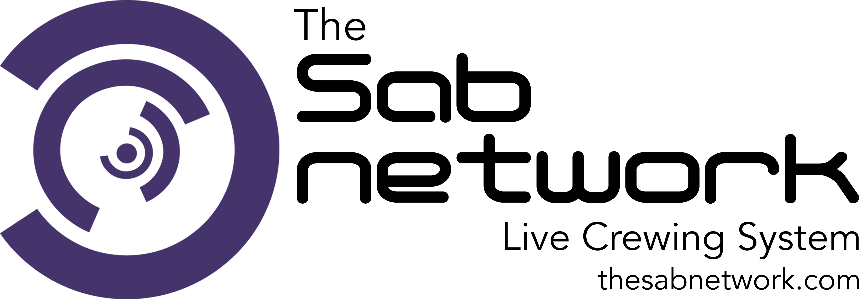 INTRO: PLEASE TELL US A LITTLE BIT ABOUT YOURSELF, INCLUDE YOUR JOB ROLE AND SOME OF THE CLIENTS YOU HAVE WORKED FOR. BRIEFLY MENTION THE SERVICES AND SKILLS YOU OFFER. THIS TEXT WILL APPEAR ON THE TOP OF THE FIRST PAGE OF YOUR PROFILE: (Just copy and paste or write below.) BIO: HERE YOU GET THE CHANCE TO GO INTO MORE DETAIL ABOUT WHAT YOU HAVE DONE IN THE PAST, WHERE YOUR STRENGTHS LIE AND MORE ABOUT YOUR SKILLS AND SERVICES. (Remember our website is optimised for SEO meaning the services you talk about will easily link with your profile in Google searches.)Please complete this form and return via email to info@thesabnetwork.com (Email Subject   FULLNAME - SAB MEMBER DETAILS)*ALL DETAILS ARE KEPT FOR SAB BROADCASTING RECORDS ONLY AND WILL NOT BE SHARED TO A THIRD PARTY*FIRST NAME:LAST NAME:COMPANY NAME: (IF APPLICABLE)GENDER: DATE OF BIRTH:ADDRESS: ROLE/S:WEBSITE:CONTACT NUMBER:EMAIL ADDRESS:             PLEASE ATTACH CV / CREDITS LISTS TO EMAIL.PLEASE ALSO ATTACH A HIGH RESOLUTION IMAGE OF YOURSELF. THIS PHOTO SHOULD BE LANDSCAPE WITH YOUR FACE CENTRAL IN FRAME.PLEASE GIVE US YOUR SOCIAL MEDIA LINKS SO WE CAN ADD THEM TO YOUR PROFILE:THESE ARE OUR SOCIAL MEDIA ACCOUNT LINKS, PLEASE FOLLOW, LIKE AND SHARE AND WE’LL DO THE SAME ON YOURS! https://twitter.com/thesabnetworkhttps://www.linkedin.com/company/the-sab-network/https://www.instagram.com/thesabnetwork/https://www.facebook.com/thesabnetwork/